Информацияо проведении в МКОУ «Н-Каранайская ООШ»Всероссийского урока «Эколята  – молодые  защитники»          Цель: экологическое просвещение обучающихся, формирование ответственного экологического поведения, повышение естественнонаучной грамотности.            18.11.2020г. в МКОУ «Н-Каранайская ООШ» был Всероссийский урок «Эколята – молодые защитники». На уроке учительница рассказала о происхождении красной книги, о редких видах, и животных, о мерах сохранения этих и других видов растений и животных. Участники получили сертификаты.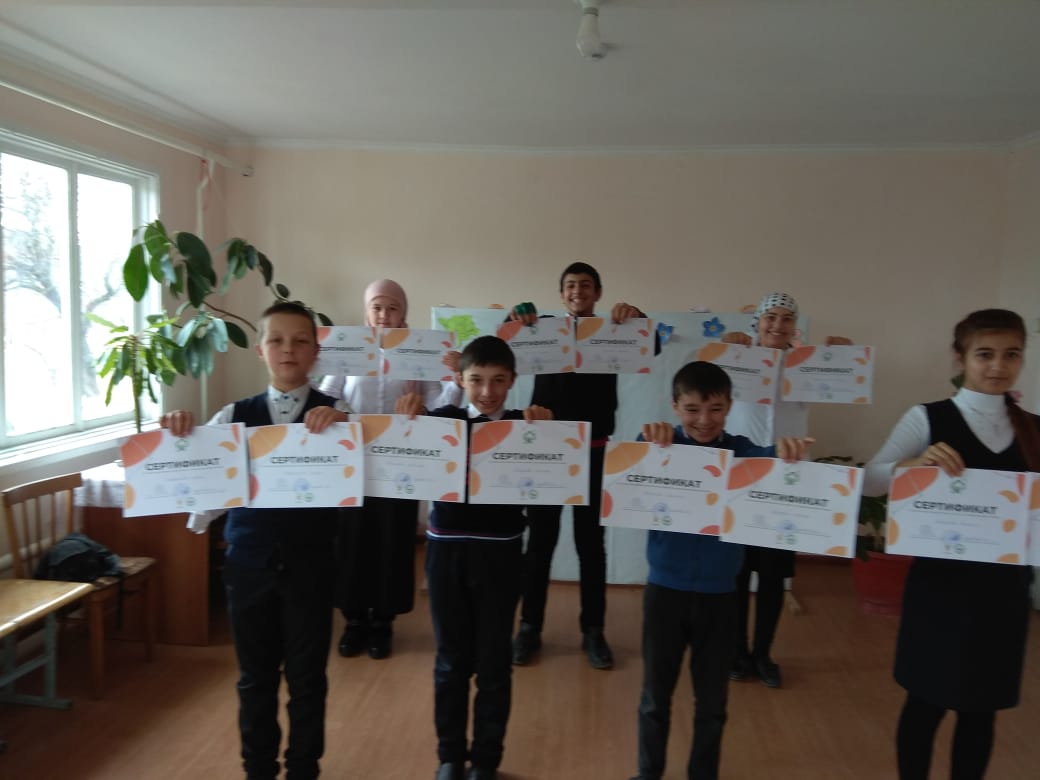 №Тема урокаДатаКлассОтветственный1«Красная книга»18.11.2020г.6, 9Ханмагомедова У.У.